UNIVERSITY OF THE PELOPONNESESchool of fine artsDepartment of Theatre Studies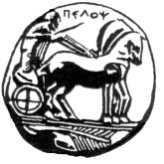 PROGRAMME OF B.A. STUDIESACADEMIC YEAR 2020-2021Department of Theatre StudiesDEPARTMENT OF THEATRE STUDIES B.A. PROGRAMMEB.A. Programme DescriptionThe Department of Theatre Studies of the School of Fine Arts of the University of the Peloponnese aims to educate its students in the art of theatre, both theoretically and practically. Combining theatre practice with academic methodology, it provides students with the necessary skills and qualifications for an artistic or scholarly career in theatre arts (Presidential Decree 118, Article Ι, paragraph 3ζ, F.E.K. 102-5.5.2003).  The Department offers a four-year BA Programme of Studies organized in eight semesters. During the first two years the students acquire basic background knowledge in theatre studies, while in the final two years they choose a specialization and attend courses of more focused interests. The specializations offered in the Department are as follows:1.  Theatre Studies2.  Theatre PracticeThe Programme of Studies consists of compulsory courses, specialization elective courses and free elective courses, each of which is taught for three hours per week. Additionally, there is the Final Year Dissertation which corresponds to four (4) free elective courses. Students not undertaking a Final Year Dissertation should complete fifty-two (52) courses in total. Therefore, students are required to take either fifty-two (52) courses, or forty-eight (48) courses plus the Final Year Dissertation.The grade of the BA degree is calculated according to article 25, paragraph 12 of Law 1268/82, in conjunction with the decrees of F.E.K. 308/18.06.87. The grading scale in all Greek Universities is 0-10, where 5 corresponds to ‘pass’.From the academic year 2019-2020 onwards, all students who successfully complete their studies automatically receive the Certificate of Teaching and Pedagogy, which is now an integral part of the Programme of Studies.According to the amount of student work that each course entails, the distribution of course credits and ECTS is as follows:1st and 2nd year courses: All courses of the first two years carry three (3) course credits and four (4) ECTS. However, the following courses carry four (4) course credits and five (5) ECTS because they combine theory and practice:‘Introduction to Theatrical Practice: Theory and Practice’‘Elements of Directing: Theory and Practice’‘Introduction to Dance: Theory and Practice’‘Introduction to Scenic Design: Theory and Practice’‘Elements of Acting: Theory and Practice’‘Introduction to Physical Theatre: Practice and Applications’‘Directing Trends: Theory and Applications’‘Theatre Research Methodology’‘Ancient Greek Theatre’‘Theory and Practice of Teaching Drama in Primary and Secondary Education’‘Theatre Pedagogy III: The development dimension of Teaching Theatre in Education’‘The Garment in the Performing Arts: An Introduction’‘Introduction to Theatre Lighting: Practice and Applications’The courses ‘Theory and Practice of Teaching Drama in Primary and Secondary Education’ and ‘Theatre Pedagogy III: The development dimension of Teaching Theatre in Education’ carry 5 ECTS because they include components of teaching and practice.3rd and 4th year courses: Specialization elective courses and free elective courses, each of which course carries four (4) course credits and five (5) ECTS. In the third or fourth year of study, students have to complete successfully the course ‘Theatre Studies Research Methodology’ which is a compulsory elective course for both specializations. This course carries 5 ECTS as it acquaints students with the methodology of academic research, the search in electronic databases and archives, the collection and analysis of information. The course also focuses on applied methods and exercises which are carried out in class.Final Year Dissertation: The dissertation corresponds to four (4) free elective courses and, therefore, to sixteen (16) course credits and twenty (20) ECTS. The timely and successful completion of ‘Theatre Research Methodology’ is a prerequisite so that a student may undertake a Final Year Dissertation.In sum, to complete their BA Programme in Theatre Studies, students are required to complete successfully:twenty-eight (28) compulsory courses eight (8) specialization elective coursesone (1) compulsory elective course (‘Theatre Studies Research Methodology’) and eleven (11) free elective courses plus a Final Year Dissertation (or fifteen [15] free electives, if they do not undertake a Final Year Dissertation).B.A. Programme RationaleMore specifically, in the first two years the Department offers 28 compulsory courses, which provide basic education and skills in theatre theory and practice. During the first two years, students may take, if they so desire, up to four (4) free elective courses of the third and fourth years (two free elective course in the first year and two in the second year), so as to prepare in advance for the specialization of the final two years.  In the third and fourth years, students take twenty-four (24) courses, eight (8) of which are specialization elective courses, one (1) is the compulsory elective course ‘Theatre Studies Research Methodology’, and fifteen (15) are free electives ‒ or eleven (11) electives if a student chooses to write a Final Year Dissertation. Students may choose free elective courses either from the list of free electives of the third and fourth years, or from the specialization electives of both specializations, or from those compulsory courses that are offered on an either/or basis and that carry 5 ECTS during the first and second years.In the 3rd year of their studies, students have to choose one of the informal programme specializations. In order for students to choose the Theatre Practice specialization, they need to have passed one or both of the following courses: ‘Elements of Acting: Theory and Practice’ (3rd Semester) and ‘Elements of Directing: Theory and Practice’ (4th Semester). If they do not manage to pass one or both of these courses by the beginning of their third year, they automatically follow the Theatre Studies specialization.Finally, in the third and fourth years of the BA programme, students also undertake a compulsory Practical Training or Internship programme which is organized in collaboration with external cultural or educational bodies and institutions. Practical Training carries ten (10) ECTS.The undergraduate degree in Theatre Studies totals two hundred and forty (240) ECTS (30 ECTS per semester). Therefore, the Department’s Programme of Studies is on a par with all other European undergraduate four-year Programmes of Studies.*Please note that the Members of the Programme Committee also act as Student Advisors and each student is assigned to a Student Advisor.Given that the Programme of B.A. Studies is intended to combine theory and practice, the members of faculty seek to enhance the collaboration between theoretical courses and those of theatre practice. This collaboration consists in combined themes and essays, joint seminars and workshops. Within this framework, in each academic year the tutors of the course ‘Acting II’ collaborate with those of ‘Scenic Design II’ and ‘Introduction to Theatre Lighting: Practice and Applications’ as well as with course tutors of the Theatre Studies specialization. In addition, within the framework of the interaction between theory and theatre practice, final year dissertations combining theory and practice are supervised by two members of faculty, of a theoretical and practical field of expertise respectively.Finally, the course 'Interdisciplinary Approaches to Ancient Greek Drama' is offered to Erasmus students in English and is co-taught by members of faculty.Learning Outcomes of the B.A. ProgrammeAfter the completion of their studies, the students of the Theatre Studies Department will have gained knowledge and skills in the following areas:They will have specialized academic knowledge in the field of drama and theatre.They will have a sound background in the humanities and the arts.They will be able to carry out research according to international academic standards.They will have the required knowledge so that they may teach drama courses and seminars in state and private educational and cultural organizations.They will have the knowledge and ability to organize experience-based workshops in theatre pedagogy and animation.They will have the necessary knowledge so that they may seek employment as dramatologists, producers and drama experts in theatres and other bodies (e.g., festivals) or in relevant publishing projects.They will have acquired the necessary interdisciplinary background in theatre studies so that they may continue their education at postgraduate level in Greece or abroad in the field of theatre or in the areas of the humanities and the arts.They will have fundamental knowledge and skills in directing, acting, costumes, lighting and settings, dance theory and other relevant areas of the art of theatre, skills that will enable them to pursue more specialized studies or a career in the arts.They will have gained fundamental knowledge in areas relevant to theatre and drama such as cinema, literature, dance, music and the fine arts, inasmuch as these areas are linked to the art of theatre.They will have gained experience in presenting their work and in participating in collective projects.They will have experience in the organization and production of drama and other cultural events (exhibitions, performances, talks, etc.).They will have gained experience in participating in drama events as stage professionals or in theatre production.Possible professional routes for the Theatre Studies Department graduatesThe graduates are capable of utilizing their knowledge in theatre studies and of being actively involved in the field of theatre and the performing arts, in education and in the broader area of culture. More specifically, they can pursue a career in the following professions as:teachers (after receiving the appropriate teachers’ training certificate): theatre pedagogues, animators, teachers of drama, theatre studies, the history and theory of drama at all levels of the educational process (primary and secondary education, secondary arts schools, continuing education schools, state and private professional colleges, educational institutes and other centres for lifelong learning, drama schools, schools for directing, dance and cinema, music schools, etc.).members of theatre organizations: theatre experts, curators of programmes and activities of theatre and the performing arts in state and private theatre organizations (state theatre institutions, the national theatre, various public theatre organizations all over Greece, sponsored and free theatre, festivals, etc.).specialized advisors on cultural issues: cultural resources managers, advisors on arts programming and production, managers of artistic activities in state and private institutions (Ministries, the local authorities, festivals, theatres, museums, centres for arts, culture and education, archives and libraries, research institutions and centres, social organizations, the media, etc.).journalists, columnists and reporters for cultural issues, editors, drama and art critics: in the media and in publishing (the daily and periodic press, the electronic press, radio, television, publishing houses).artists and stage professionals: producers and experts in artistic events, production assistants, set design and costumes assistants, video artists, performers, technicians, animators, etc. in companies, venues and institutions of theatre production and expression, in social spaces and sensitive social groups as well as in the field of tourism.The graduates of the Theatre Studies Department have also the appropriate background and have acquired the necessary academic and artistic knowledge so that they may continue their studies and embark on a postgraduate degree or doctoral research in Greece or abroad, with a view to pursuing an academic career in higher education and in state or private research, cultural or academic institutions. Finally, after graduation, they may become members of the Hellenic Theatre Studies Association.COURSES OFFEREDFIRST / SECOND YEAR: COMPULSORY COURSES(28 courses, 120 ECTS)1st Year (60 ΕCTS)2nd Year (60 ECTS)THIRD / FOURTH YEAR:  THEATRE STUDIES SPECIALIZATION20 courses + Final Year Dissertation (120 ECTS) or 24 coursesIn the 3rd and 4th year of study, each student chooses eight (8) specialization elective courses, the compulsory elective course ‘Theatre Studies Research Methodology’ and fifteen (15) free elective courses (either from the list of free electives or from the pool of the electives of Theatre Practice specialization or from the remaining electives of their specialization), or eleven (11) free elective courses and a final year dissertation.Students take six (6) courses per semester (30 ECTS credits per semester) in the 5th, 6th and 7th semester of study. In the 8th semester students take two (2) courses and a final year dissertation or six [6] free elective courses.THEATRE STUDIES SPECIALIZATION ELECTIVE COURSESTHIRD / FOURTH YEAR: THEATRE PRACTICE SPECIALIZATION20 courses + final year thesis (120 ECTS) or 24 coursesIn the 3rd and 4th year of study students choose eight (8) specialization elective courses, the compulsory elective course ‘Theatre Studies Research Methodology’ and fifteen (15) free elective courses (either from the list of free electives or from the pool of the electives of Theatre Studies specialization or from the remaining electives of one’s own specialization), or eleven (11) free elective courses and a final year dissertation.Students take six (6) courses per semester (30 ECTS credits per semester) in the 5th, 6th and 7th semester of study. In the 8th semester they take two (2) courses and a final year dissertation or six [6] free elective courses.THEATRE PRACTICE  SPECIALIZATION ELECTIVE COURSESLIST OF THIRD / FOURTH YEAR   FREE  ELECTIVE  COURSES1st Semester (30 ECTS)1st Semester (30 ECTS)1st Semester (30 ECTS)1st Semester (30 ECTS)1st Semester (30 ECTS)COURSE CODECOURSE TITLENAME OF LECTURERECTS 101YX080Introduction to TheatreDr PapalexiouECTS 4201YX003History and Dramaturgy of Modern Greek Theatre I: 16th century-1830Dr BlessiosECTS 4301YX014World Theatre History and Dramaturgy I: Middle Ages and RenaissanceDr GeorgopoulouECTS 4402ΥΧ004Theatre Pedagogy I: Didactics of Theatre in EducationProf. Tsiaras (to be taught by Associate Tutor)ECTS 4501YX050Introduction to Dance: Theory and PracticeDr TzartzaniECTS 5601YX027Introduction to Theatrical Practice: Theory and PracticeDr ZoniouECTS 5701YX060Modern Greek History and TheatreProf. ΚardarasECTS 42nd Semester (30 ECTS)2nd Semester (30 ECTS)2nd Semester (30 ECTS)2nd Semester (30 ECTS)2nd Semester (30 ECTS)COURSE CODECOURSE TITLENAME OF LECTURERECTS 101YE001History and Dramaturgy of Modern Greek Theatre ΙΙ: 19th Century - 1920  Dr BlessiosECTS 4201YX090Ancient Drama I: Aeschylus-SophoclesDr PapadolpoulouECTS 4301YE018World Theatre History and Dramaturgy ΙΙ: 17th-18th CenturyDr OikonomopoulouECTS 4401ΥΕ028Introduction to Physical Theatre: Practice and Applications   ΟRDr VasilakouECTS 5401ΥΕ038The Garment in the Performing Arts: An Introduction  ORDr Vogiatzaki-KrukowskiECTS 5401ΥΕ048Introduction to Theatre Lighting: Practice and ApplicationsMr GounarasECTS 5534YE089Theory and Practice of Theatre Didactics in Primary and Secondary EducationProf. TsiarasECTS 5634YE088Genres and Forms of Musical TheatreDr MamalisECTS 4701YX006European Literary Movements: From 18th to 20th centuriesDr SpiropoulouECTS 43rd Semester (30 ECTS credits)3rd Semester (30 ECTS credits)3rd Semester (30 ECTS credits)3rd Semester (30 ECTS credits)3rd Semester (30 ECTS credits)3rd Semester (30 ECTS credits)3rd Semester (30 ECTS credits)3rd Semester (30 ECTS credits)3rd Semester (30 ECTS credits)COURSE CODECOURSE TITLECOURSE TITLENAME OF LECTURERNAME OF LECTURERECTS ECTS ECTS 102YX015World Theatre History and Dramaturgy III: 19th CenturyWorld Theatre History and Dramaturgy III: 19th CenturyDr BlessiosDr BlessiosECTS 4ECTS 4ECTS 4202ΥΕ00902ΥΕ009Directing Trends: Theory and Applications ORDirecting Trends: Theory and Applications ORDr KotzamaniDr KotzamaniECTS 5202ΥΕ05802ΥΕ058Essential Elements of Acting: Theory and PracticeEssential Elements of Acting: Theory and PracticeDr LeontarisDr LeontarisECTS 5302YX030Ancient Drama ΙΙ: Euripides, Satyrical Drama, the MimesAncient Drama ΙΙ: Euripides, Satyrical Drama, the MimesDr PapadolpoulouDr PapadolpoulouECTS 4ECTS 4ECTS 4434ΕΧ034Theatre Pedagogy III: The Developmental Dimension of Teaching Theatre in EducationTheatre Pedagogy III: The Developmental Dimension of Teaching Theatre in EducationDr Tsiaras (to be taught by Associate Tutor)Dr Tsiaras (to be taught by Associate Tutor)ECTS 5ECTS 5ECTS 5502YE004Theory of TheatreTheory of TheatreDr PapalexiouDr PapalexiouECTS 4ECTS 4ECTS 4604TX251Aesthetics, Ethics, Politics I: From Antiquity to the RenaissanceAesthetics, Ethics, Politics I: From Antiquity to the RenaissanceDr PirovolakisDr PirovolakisECTS 4   ECTS 4   ECTS 4   702YX011Art History: Romanticism-1945Art History: Romanticism-1945Dr MertyriDr MertyriECTS 4   ECTS 4   ECTS 4   4th  Semester (30 ECTS)4th  Semester (30 ECTS)4th  Semester (30 ECTS)4th  Semester (30 ECTS)4th  Semester (30 ECTS)COURSE CODECOURSE TITLENAME OF LECTURERECTS 102ΥΕ020World Theatre History and Dramaturgy ΙV: 20th CenturyDr ΚοtzamaniECTS 4202ΥΕ040Ancient Drama ΙΙΙ: Ancient and New ComedyDr PapadolpoulouECTS 4303ΤΕ002Folk TheatreDr VeliotiECTS 4402ΥΕ037Elements of Directing: Theory and Practice  [prerequisite for the courses of Directing of the specialization ‘Theatre Practice’]  ORDr TsichliECTS 5402ΥΕ035Ancient Theatre    Dr ΜikedakiECTS 5502YE006Introduction to Set Design: Theory and PracticeMs DimitroulopoulouECTS 5602YΕ012History and Dramaturgy of Modern Greek Theatre III: 1920- todayDr Georgopoulou (to be taught by Associate Tutor)ECTS 4702ΥΕ011Introduction to CinemaDr ΚaloudiECTS 4   Winter Semester (5th or 7th Semester): Winter Semester (5th or 7th Semester): Winter Semester (5th or 7th Semester): Winter Semester (5th or 7th Semester): Winter Semester (5th or 7th Semester): COURSE CODECOURSE TITLENAME OF LECTURERECTS 104ΤΧ003Film History Dr ΚaloudiECTS 5203ΤΕ001Directorial Approaches to Ancient Greek DramaDr ΚοtzamaniECTS 5334ΕΧ122Theatre and Literature: The Practice of Theatrical AdaptationDr SpiropoulouECTS 5434TX030Ancient Theatre:  Theatrical Space and ScenographyDr ΜikedakiECTS 5503TX230Ritual and TheatreDr VeliotiECTS 5603ΤΧ240Aspects of Modernism and Postmodernism in Modern Greek TheatreDr GeorgopoulouECTS 5734EE600Romantic Opera and Musical Theatre in the 19th centuryDr MamalisECTS 5834EE700Roman DramaDr PapadopoulouECTS 5Spring Semester  (6th  or  8th Semester):Spring Semester  (6th  or  8th Semester):Spring Semester  (6th  or  8th Semester):Spring Semester  (6th  or  8th Semester):Spring Semester  (6th  or  8th Semester):COURSE CODECOURSE TITLENAME OF LECTURERECTSCOMPULSORY ELECTIVE101ΥΕ101Theatre Studies Research MethodologyDr Papalexiou (the course will not be offered in 2020-2021)ECTS 5THEATRE STUDIES ELECTIVES104ΤΧ002Modern and Contemporary Drama: From the Absurd to PostmodernismDr SpiropoulouECTS 5203ΤΧ001Issues in the History & Dramaturgy of Modern Greek Theatre Dr Blessios ECTS 5304ΤΧ005Critical Analysis of ProductionsDr ΚοtzamaniECTS 5404ΤΕ002Theatre CriticismDr Georgopoulou (to be taught by Associate Tutor)ECTS 5534ΕΕ036Art and SocietyDr ΜertyriECTS 5634ΕΕ060Τhe Architecture of the Ancient Theatre Dr ΜikedakiECTS 5734ΕΧ160Ritual and Ancient Greek DramaDr VeliotiECTS 5834TX250Contemporary Stage DirectorsDr PapalexiouΕCTS 5934EX780Attic and Roman ComedyDr PapadopoulouΕCTS 5Winter Semester (5th or 7th Semester): Winter Semester (5th or 7th Semester): Winter Semester (5th or 7th Semester): Winter Semester (5th or 7th Semester): Winter Semester (5th or 7th Semester): Course CodeCourse TitleName of LecturerECTS 103ΖΧ002Directing Ι Dr TsichliECTS 5203ΜΧ005Scenic Design ΙMs DimitroulopoulouECTS 5303ZX300Dance I: Contemporary and Postmodern Dance PracticeDr TzartzaniECTS 5403ΖΧ001  Acting IDr ZoniouECTS 5504ΜΧ030Costume in Performing Arts ΙDr Vogiatzaki-KrukowskiECTS 5603ΖΧ301Physical Theatre Technique I: The Poetic Body of the ActorDr VasilakouECTS 5704MX002Multimedia in the Performing Arts I: Lighting and Digital ImageDr Vogiatzaki-KrukowskiECTS 5804ΖΕ100Theatre LightingMr GounarasECTS 5Spring Semester (6th or 8th Semester): Spring Semester (6th or 8th Semester): Spring Semester (6th or 8th Semester): Spring Semester (6th or 8th Semester): Spring Semester (6th or 8th Semester): Course CodeCourse TitleName of LecturerECTS COMPULSORY ELECTIVE101ΥΕ101Theatre Studies Research MethodologyDr Papalexiou (the course will not be offered in 2020-2021)ECTS 5THEATRE PRACTICE ELECTIVES104ΖΧ002Directing ΙΙDr LeontarisECTS 5204ΖΧ001Acting IIDr LeontarisECTS 5303ZE300Dance II: Improvisation and CompositionDr TzartzaniECTS 5434ΕΕ101Scenic Design IIMs DimitroulopoulouECTS 5504TE253Multimedia in Performing Arts II: Video Art and  Performance ArtDr Vogiatzaki-KrukowskiECTS 5603ZE301Physical Theatre Technique II: From Neutral Mask to the Expressive MaskDr VasilakouECTS 5704ΖΕ010Theatre Production Dr ΤsichliECTS 5Winter Semester (5th or 7th): Winter Semester (5th or 7th): Winter Semester (5th or 7th): Winter Semester (5th or 7th): Winter Semester (5th or 7th): Course CodeCourse TitleName of Lecturer ECTS 134ΕΧ001Ancient Greek History and TheatreProf. ΚardarasECTS 5234EX630Theatricality on the ScreenDr ΚaloudiECTS 5304ΖΕ082Directing  ΙΙΙ: Devised TheatreDr ΤsichliECTS 5434ΕΧ735The Imaginary and the Post-Imaginary in LorcaMr RodarelisECTS 5534ΕX730Clothing and Theatrical Costume in Ancient Greece  Dr ΜikedakiECTS 5634ΕΧ011Modern Greek Art I: From the Post-Byzantine period to the end of the 19th c.Dr ΜertyriECTS 5734ΕΕ009Morphology-The Succession of Styles: From Architecture to FurnitureMs DimitroulopoulouECTS 5834ΕΧ635Physical Theatre Technique III: From Biomechanics to Performance TheatreDr VasilakouECTS 5934ΕΕ013Theatre Pedagogy VI: Theatre Pedagogy Projects at Social Places and Working Centres The course will not be offered in 2020-2021ECTS 51034ΕΧ246Introduction to Cad Software for Lighting Design and ScenographyMr GounarasECTS 51134ΕΧ233Contemporary Theatre of the World I (Francophone Middle East, Maghreb, the Balkans, Europe)Dr OikonomopoulouECTS 51234EX631Contemporary Theories of Art Creation Dr SpiropoulouECTS 51334EX632Introduction to the Science of  MusicDr MamalisECTS 51434EX633 Philosophy and TragedyDr PirovolakisΕCTS 51502YE008BFrench Theatre Culture, Language and Terminology I ORDr OikonomopoulouECTS 51502YE008ISpanish Language and Theatre Terminology IMr RodarelisECTS 51604ZE001Acting IIIDr LeontarisECTS 51734ΕX129Genres and Forms of Modern Greek TheatreAssociate TutorECTS 51834ΕX150Puppet Theatre: Multicultural TraditionsDr VeliotiECTS 51934ΕΧ109Interdisciplinary Approaches to Ancient Greek Drama  (*designed and co-taught in  English for at least 3 Erasmus students)Dr Spiropoulou,Dr Velioti,Dr Papadopoulou,Dr MikedakiECTS 5Spring Semester (6th or 8th):Spring Semester (6th or 8th):Spring Semester (6th or 8th):Spring Semester (6th or 8th):Spring Semester (6th or 8th):Course CodeCourse TitleName of LecturerECTS134EE640Cinema, Memory and HistoryDr ΚaloudiECTS 5234ΕX651Physical Theatre Technique IV: The Performer into the Open SpaceDr VasilakouECTS 5334ΕΧ201Acting and Society I: The Theatre of the OppressedDr ΖoniouECTS 5434ΕΕ201Acting and Society II: Ethnοdrama and Documentary Theatre        Dr ZoniouECTS 5534EE641The Stage of the New Spanish TheatreMr RodarelisECTS 5634ΕΕ650Dance: Somatic PracticesDr TzartzaniECTS 5734ΕΕ222History and ‘Rembetiko’ MusicProf. ΚardarasECTS 5834ΕΕ310History of Ancient Greek Art  Dr ΜertyriECTS 5934ΕΕ007History of European CivilisationProf. ΚardarasECTS 51034ΕΧ014Theatre Pedagogy V: The Psycho-pedagogic Approach of Theatre Didactics in EducationDr ΤsiarasECTS 51134EE700Music and Composing Strategies in Contemporary PerformanceDr MamalisECTS 51234EE642Aesthetics, Ethics, Politics II: From the Modern Era to the 20th centuryDr PirovolakisECTS 51334EE643 European Philosophy and Drama in the 20th centuryDr PirovolakisECTS 51402YX008ISpanish Language and Theatre Terminology IIMr RodarelisECTS 51534ΕΕ233Contemporary Theatre of the World II (Francophone Africa, Caribbean Islands, Indian Ocean, Canada)Dr ΟikonomopoulouECTS 51634EX305Greek Tragedy on the Modern and Contemporary StageDr PapalexiouECTS 5